DJEČJI PRORAČUNU OPĆINE VIŠKOVO ZA RAZDOBLJE OD 2023. DO 2025. GODINEDječja prava temelje se na potrebama svakog djeteta da preživi, odraste, ispuni svoje     potencijale i sudjeluje u životu svoje zajednice. Dječja se prava odnose na svako dijete, bez iznimke. 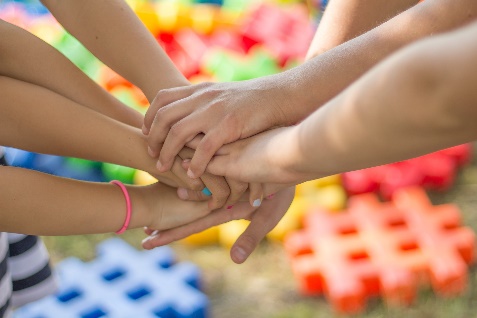 Prema definiciji Odbora za prava djeteta Ujedinjenih naroda, djeca su sve osobe mlađe od osamnaest godina čija prava izravno ili neizravno, pozitivno ili negativno, utječu ili mogu utjecati na odluke koje se odnose na javne proračune. Odbor je još 2016. godine usvojio dokument pod nazivom „Opći komentar br. 19 (2016.)“ o izdvajanju sredstava iz javnih proračuna za ostvarenje dječjih prava s ciljem poticanja promjena u planiranju, izvršavanju i praćenju javnih proračuna na način kojim se osigurava uvid u izdvajanje proračunskih sredstava za ostvarenje dječjih prava. 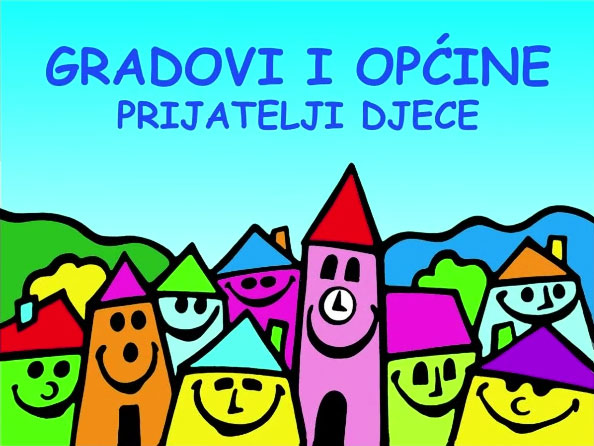 Općina Viškovo zahvaljujući sustavnom ulaganju u odrastanje djece i izgradnju lokalne zajednice u kojoj se svako dijete potpuno i skladno razvija i priprema za život, nosi status Općina - prijatelj djece još od srpnja 2020. godine. Dokaz ulaganjima u djecu je i sve veći broj obitelji s djecom koja žive u Općini pa je tako broja stanovnika u posljednjih 10 godina povećan za 10,2% dok se broj djece u istom razdoblju povećao  za 11,34%. Naime, podaci iz posljednjeg popisa stanovništva 2021. godine pokazuju kako na području Općine Viškovo 20% ukupnog broja stanovnika (16084) čine djeca mlađa od 18 godina. Dječji proračun za trogodišnje razdoblje od 2023. do 2025. godine sastavljen je temeljem podataka iz Proračuna Općine Viškovo za 2023. godinu te projekcija za 2024. i 2025. godinu kao i preporuke Ministarstva financija o izradi dječjeg proračuna, a prikazuje ukupno planirane rashode i izdatke  namijenjene ostvarivanju i zaštiti dječjih prava. Također, sukladno Metodološkom priručniku Ministarstva financija Dječji proračun sadrži i aktivnosti/projekte koji se odnose na ostvarivanje dječjih prava, financijska sredstva planirana za njihovu provedbu te pokazatelje rezultata. Dječji proračun Općine Viškovo za 2023. godinu iznosi 10.213.550 eura, za 2024. godinu 8.954.143 eura te za 2025. godinu 7.909.084 eura odnosno ukupno 27.076.777 eura za čitavo plansko razdoblje. Vidljivo, nešto veći iznos sredstava planiran je u 2023. godini, a radi provođenja kapitalnih projekata namijenjenih predškolskoj odgoju i obrazovanju i to za izgradnju nove zgrade Dječjeg vrtića Viškovo neposredno uz postojeći vrtić te planiranu izgradnju nove Osnovne škole Marinići.  Sukladno navedenom, valja istaknuti da rashodi neposredno vezani uz ostvarivanje dječjih prava u Proračunu Općine za 2023. godinu čine čak 52% ukupnog proračuna dok je kroz projekcije proračuna za 2024. i 2025. godinu planirano izdvajanje od 50% proračuna. Navedeni podatak pokazuje iznimnu osjetljivost Općine Viškove na potrebe dječje populacije i visoku razinu zadovoljavanja njihovih potreba u svim segmentima društvenog života naše Općine. Struktura planiranih proračunskih rashoda u Dječjem proračunu prema programima odnosno njihovim funkcijama prikazana je na grafikonu u nastavku.  U strukturi rashoda prema programima odnosno njihovim funkcijama planiranim u Dječjem proračunu za 2023. godinu, najveći udio od 77,14% čine rashodi vezani uz predškolski odgoj i skrb o djeci predškolskog uzrasta. U tome najznačajnije izdvajanje čine rashodi za izgradnju i opremanje nove zgrade dječjeg vrtića u Viškovu kapaciteta cca 100 djece. Naime, u pedagoškoj godini 2022/2023. godini u obuhvatu predškolskog odgoja trenutno je cca 610 djece u dobi od 3 do 6 godina. Stoga je razvidno da unatoč kapacitetu postojećeg općinskog vrtića od 280 djece, 6 privatnih dječjih vrtića i 11 obrta za čuvanje djece na području Općine kao i 11 privatnih vrtića izvan područja Općine te 8 obrta za čuvanje djece još uvijek nedostaje kapaciteta za smještaj sve djece. Značaj dio sredstava u ovom se programu izdvaja za financiranje smještaja djece u predškolskim ustanovama kako na području Općine tako i izvan nje. Pored toga, programom su planirana i sredstva za održavanje rekreativnih površina u okolišu objekta Dječjeg vrtića Viškovo. Također, predviđena su i sredstva za razne oblike pomoći obiteljima za djecu, od novčanih pomoći roditeljima za novorođenčad, poklon paketa za djecu predškolske dobi i za prvašiće do programa za djecu sa smetnjama u razvoju te osiguravanje usluga logopeda za djecu koja za to imaju potrebe.Rashodi vezani uz obrazovanje djece, a  koji se odnose na sufinanciranje programa iznad propisanog standarda u osnovnoškolskom i srednjoškolskom obrazovanju djece, čine 15,29% plana Dječjeg proračuna za 2023. godinu.  U ovom programu osigurana su sredstva za subvencije produženog boravka i nabavu radnih bilježnica učenicima osnovnih škola, za nagrađivanje odličnih učenika u osnovnim školama u svrhu poticanja njihove izvrsnosti, sufinanciranje dodatnih osnovnoškolskih programa iznad propisanog standarda te za dodjelu stipendija učenicima srednjih škola. Svakako najznačajnije ulaganje tijekom ovog planskog razdoblja u obrazovanje djece odnosi se na planiranu izgradnju nove zgrade osnovne škole Marinići sa svim pratećim sadržajima. Za provođenje kulturnih te sportskih i rekreativnih sadržaja namijenjenih neposredno djeci planirani su rashodi na razini 2% plana Dječjeg proračuna, a odnose se na programe kulturnih i sportskih udruga i drugih subjekata namijenjenih dječjoj populaciji u svrhu poticanja njihovog razvoja na području glazbene, plesne i likovne umjetnosti, književnosti, njegovanja običaja kraja te u mnogobrojnim sportskim aktivnostima. Za socijalnu i zdravstvenu skrb o djeci planirani rashodi iznose 2,14% Dječjeg proračuna, a u funkciji su zaštite djece u socijalno ugroženim obiteljima te dodatne zdravstvene zaštite djece iznad propisanog standarda koja uključuje i skrb o djeci s posebnim potrebama. Programom je planiran i nastavak projekta, namijenjenog djeci predškolskog i školskog uzrasta, „Za sretnije djetinjstvo“ započetog još 2021. godine uz pomoć sredstava EU. U okviru projekta uređena je i opremljena senzorna soba u sklopu OŠ Sveti Matej te nabavljena didaktička i sportska oprema. Ukupno je 70-ero djece dobilo stručnu podršku od čega 33 djece podršku mobilnog tima (individualna podrška psihologa, socijalnog radnika i socijalnog pedagoga u domovima korisnika), 40 djece rehabilitacijskog tima u sastavu: psiholog, psihoterapeut plesom i pokretom, edukacijski rehabilitator i logoped, dok je 15 djece bilo uključeno u sportske aktivnosti – školu trčanja i školu atletike. Svako dijete imalo je individualni program podrške kako bi se maksimalno potaknuo razvoj i ostvarivanje njihovih individualnih potencijala. Uslugu socijalnog radnika koristilo je 63-oje djece i njihovih obitelji i to u vidu individualnih savjetovanja o socijalnim pravima i socijalnim uslugama za djecu, te povezanim pravima za roditelje. S obzirom da i nadalje postoji potreba djece s teškoćama razvoju, problemima u ponašanju te djece slabijeg socijalno-ekonomskog statusa za stručnom podrškom, Općina Viškovo nastavlja s provedbom aktivnosti i u razdoblju 2023-2025. godine isključivo proračunskim sredstvima. Tako će djeca s područja Općine imati stručnu podršku rehabilitacijskog  tima u sastavu: psiholog, edukacijski rehabilitator i logoped te mobilnog tima (psiholog i socijalni pedagog), a nastavit će se i škola trčanja. Ovom aktivnošću još jednom dolazi do izražaja socijalna osjetljivost za najmlađe stanovnike.   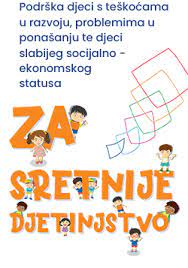 Pored toga, za sufinanciranje posebno organiziranog javnog prijevoza za školsku djecu izdvajati će se dodatno 1% sredstva Dječjeg proračuna u programskom razdoblju.  Za izgradnju i održavanje infrastrukturnih i javnih objekata s ciljem rješavanja potreba izravno povezanih uz sigurnost djece u prometu te u funkciji provođenja slobodnog vremena, igre, zabave i rekreativnih aktivnosti djece u 2023. godini izdvojit će se 2,41% Dječjeg proračuna za 2023. godinu. Najznačajnija ulaganja u ovom trogodišnjem razdoblju odnose se na izgradnju ceste i ostalih objekata povezanih sa novom osnovnom školom Marinići te izgradnju, uređenje i opremanje javnih površina i objekata kao što su: dječje igralište Milihovo na površini cca 1500 m2, koje se planira urediti na tri platoa odvojena zelenim travnatim pojasevima te potrebnim spravama za igru djece i uz osiguranje pristupa osobama s invaliditetom i osobama smanjene pokretljivosti. Također, urediti će se i sportsko i dječje igralište u Saršonima kao i javni park – zona SRZ Halubjan.Tijekom 2023. godine započet će provođenje aktivnosti iz Programa za mlade, strateškog dokumenta čija je izrada započela 2022. godine, a kojim se želi  podići svijest mladih za potrebom njihovog aktivnog uključivanja u procese donošenja odluka i kreiranje javnih politika za mlade u Viškovu. Jedan od ciljeva Lokalnog programa za mlade je razvijanje strukturiranog dijaloga i procesa konzultacija između donositelja odluka i mladih koji će osigurati da mišljenja i preporuke mladih budu jedan od ključnih impulsa prilikom donošenja odluka i oblikovanja politika za mlade. Sve detaljnije informacije i detaljniji opis planiranih programa sadržanih u Dječjeg proračuna Općine Viškovo za razdoblje od 2023. godine 2025. godine dostupni su na službenim stranicama Općine Viškovo, https://www.opcina-viskovo.hr/proracun-opcine-viskovo-za-2023-godinu-i-projekcije-za-2024-i-2025-godinu